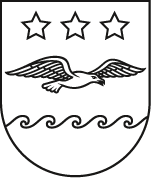 JŪRMALAS DOMELĒMUMSJūrmalāJūrmalas pilsētas dome (turpmāk – Dome) 2021. gada 25. martā pieņēma lēmumu Nr. 123 “Par cilvēku drošību apdraudošu un vidi degradējošu ēku Tukuma ielā 22A, Jūrmalā, konservāciju” (turpmāk – Lēmums), ar kuru tika nolemts:Klasificēt apsardzes centru (kadastra apzīmējums 1300 026 4709 002) un garāžu (kadastra apzīmējums 1300 026 4709 003) (turpmāk arī – Ēkas) Tukuma ielā 22A, Jūrmalā, kā cilvēku drošību apdraudošas un vidi degradējošas ēkas. Aplikt Ēkas Tukuma ielā 22A, Jūrmalā ar nekustamā īpašuma nodokļa likmi trīs procentu apmērā no ēku kadastrālās vērtības.Uzdot Ēku, Tukuma ielā 22A, Jūrmalā īpašniekam – UAB “BENEMORIUS”, reģistrācijas numurs 303180503 līdz 2021. gada 30. jūlijam būvniecību regulējošo normatīvo aktu noteiktajā kārtībā veikt Ēku Tukuma ielā 22A, Jūrmalā konservāciju un informēt Jūrmalas pilsētas domes Pilsētplānošanas nodaļu par būvdarbu uzsākšanu un pabeigšanu.Saskaņā ar Administratīvā procesa likuma (turpmāk- APL) 70. panta pirmo daļu administratīvais akts stājas spēkā ar brīdi, kad tas paziņots adresātam. Atbilstoši Administratīvā procesa likuma pirmajai un otrajai daļai, Paziņošanas likuma 8. panta trešajai daļai, Lēmums stājies spēkā attiecībā uz tajā minēto adresātu 2021. gada 1. aprīlī. Saskaņā ar Administratīvā procesa likuma 76. panta ceturto daļu, ja administratīvais akts šā likuma 79. pantā noteiktajā termiņā nav apstrīdēts, tas kļūst neapstrīdams. Lēmums viena mēneša laikā no tā spēkā stāšanās dienas netika apstrīdēts, līdz ar to, tas kļuva neapstrīdams 2021. gada 1. maijam. No publiskās pieejamās informācijas Jūrmalas pilsētas zemesgrāmatas nodalījumā Nr. 100000448817, Jūrmalas dome konstatē, ka kopš 2021. gada 1. jūlija ir mainījusies nekustamā īpašuma, attiecībā uz kuru pieņemts Lēmums, Tukuma ielā 22A, Jūrmalā īpašnieks, proti, Lēmuma adresāta UAB “BENEMORIUS”, reģistrācijas numurs 303180503, īpašumtiesības izbeigušās un šobrīd nekustamā īpašuma īpašnikes ir SIA “Grand Lux”, reģistrācijas numurs 40103464465.Saskaņā ar APL 75. panta otro daļu, ja apstrīdamu administratīvo aktu neapstrīd, tas ir spēkā, līdz to atceļ, izpilda vai vairs nevar izpildīt sakarā ar faktisko vai tiesisko apstākļu maiņu. Tādējādi Nekustamā īpašuma Īpašnieka maiņas gadījumā nemainās faktiskie un tiesiskie apstākļi, un administratīvais akts izpildāms īpašumu tiesību pārņēmējam.Ievērojot iepriekš minēto, kā arī ievērojot Administratīvā procesa likuma 33. panta pirmo daļu, pašreizējā nekustamā īpašuma Tukuma ielā 22A, Jūrmalā, īpašnieks SIA “Grand Lux”, reģistrācijas numurs 40103464465, kopš 2021. gada 1. jūlija ieraksta izdarīšanas zemesgrāmatā par īpašuma tiesību maiņu, ir atzīstama par Lēmuma adresātu, kurai ir pienākums atbilstoši Lēmuma 3. punktam būvniecību regulējošo normatīvo aktu noteiktajā kārtībā veikt apsardzes centra Ēku Tukuma ielā 22A, Jūrmalā konservāciju un informēt Jūrmalas valtspilsētas administrācijas Pilsētplānošanas nodaļu par būvdarbu uzsākšanu un pabeigšanu.Saskaņā ar Administratīvā procesa likuma 33. panta trešo daļu SIA “Grand Lux”, reģistrācijas numurs 40103464465, kā tiesību pārņēmējam visas darbības, kas izpildītas procesā līdz tā iestāšanās brīdim, ir tikpat obligātas, kā tās bija personai, kuras tiesības pārņemtas.Ievērojot iepriekš minēto, pamatojoties uz Administratīvā procesa likuma 33. panta pirmo, otro, trešo daļu, 75. panta otro daļu, Jūrmalas dome nolemj:Izdarīt Lēmumā šādu grozījumu:aizstāt Lēmuma adresātu UAB “BENEMORIUS”, reģistrācijas numurs 303180503, ar SIA “Grand Lux”, reģistrācijas numurs 40103464465.Šis lēmums nav pārsūdzams.Jomas iela 1/5, Jūrmala, LV - 2015, tālrunis: 67093816, e-pasts: pasts@jurmala.lv, www.jurmala.lvNr.Grozījumi Jūrmalas pilsētas domes 2021. gada 25. marta lēmumā Nr. 123 “Par cilvēku drošību apdraudošu un vidi degradējošu ēku Tukuma ielā 22A, Jūrmalā, konservāciju”( Nr. , . punkts)Priekšsēdētāja R. Sproģe